KLASA: 007-05/23-02/ 7URBROJ:2182-47-23-3Šibenik,   10. srpnja 2023. Zaključci/Odluke  sa  osamnaeste sjednice (18.) sjednice Školskog odbora Medicinske škole, održane dana 10. srpnja 2023. (ponedjeljak) u 12.00.  sati, u učionici broj 21. Ad. 1. Na temelju članka 118. Zakona o odgoju i obrazovanju u osnovnoj i srednjoj školi ( NN  87/2008; 86/2009; 92/2010; 105/2010; 90/2011; 16/2012; 86/2012; 94/2013; 152/14; 7/2017; 68/2018; 98/201; 64/2020; 151/2022 )   i članka 69. Statuta  na svojoj sjednici održanoj dana   10. srpnja 2023. godine, na prijedlog ravnateljice Aleksandre Acalin, dipl. inž.,  Školski odbor Medicinske škole DONIO JE ODLUKU O USVAJANJU FINANCIJSKOG IZVJEŠTAJA MEDICINSKE ŠKOLE S BILJEŠKAMA ZA RAZDOBLJE 1.1.2023.-30.6.2023. Ad.2. Na temelju članka 86. st. 1. Zakona o proračunu (N.N  144/21) i članka 69. Statuta Školski odbor Medicinske škole na svojoj sjednici održanoj dana  10. srpnja 2023. godine, na prijedlog ravnateljice Aleksandre Acalin, dipl. inž., DONIO JE ODLUKU O USVAJANJU Prijedloga polugodišnjeg Izvještaja o izvršenju financijskog plana Medicinske škole za period 1.1.-30.6.2023.  godine. Ad. 3. Na temelju članka 118. Zakona o odgoju i obrazovanju u osnovnoj i srednjoj školi (N.N. 87/2008; 86/2009: 92/2010; 105/2010:90/2011, 5/12; 16/2012; 86/2012; 94/2013; 152/2014; 7/17; 68/18; 98/19; 64/20; 151/22), čl. 28. Zakona o javnoj nabavi (N.N. 120/2016; 114/22); čl. 3. st. 3. Pravilnika o planu nabave, registru ugovora, prethodnom savjetovanju i analizi tržišta u javnoj nabavi . (N.N. 101/2017; 144/20) i članka 69. Statuta, na prijedlog ravnateljice Aleksandre Acalin, dipl. inž., dana 10. srpnja 2023.  godine Školski odbor Medicinske škole iz Šibenika donio je   				Odluku o ažuriranjuPlana nabave Medicinske škole broj 1 za 2023.  godinu.Ad. 4. Na temelju članka 118. Zakona o odgoju i obrazovanju u osnovnoj i srednjoj školi ( NN 87/2008; 86/2009; 92/2010; 105/2010; 90/2011; 16/2012; 86/2012; 94/2013; 152/14; 7/2017; 68/2018; 98/19; 64/20; 151/22 ) i čl. 69. Statuta dana 10. srpnja 2023. godine Školski odbor Medicinske škole, Šibenik, Ante Šupuka 29, na prijedlog ravnateljice Aleksandre Acalin, dipl. inž. jednoglasno je donio Pravilnik o radu Medicinske škole.Ad. 5. Na temelju čl. 69. Statuta Školski odbor Medicinske škole na svojoj sjednici održanoj dana 10. srpnja 2023. godine na prijedlog ravnateljice Aleksandre Acalin, dipl. inž.jednoglasno je  donio  O D L U K UOdluka o isplati sredstava iz preostalih sredstava EUROSCHOOLSPORT  u ukupnom iznosu od 520 EUR-a Predsjednica Školskog odbora:  								Vanja Letica, dr. med. MEDICINSKA ŠKOLAŠIBENIK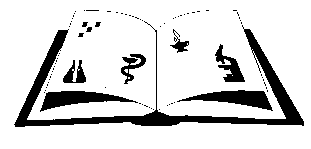 Matični broj: 3875865 OIB: 42369583179Ante Šupuka 29 (p.p. 75), 22000 Šibenik  Centrala: 022/331-253; 312-550 ŠIFRA ŠKOLE U MINISTARSTVU: 15-081-504e-mail: ured@ss-medicinska-si.skole.hrweb: http//ss-medicinska-si.skole.hr